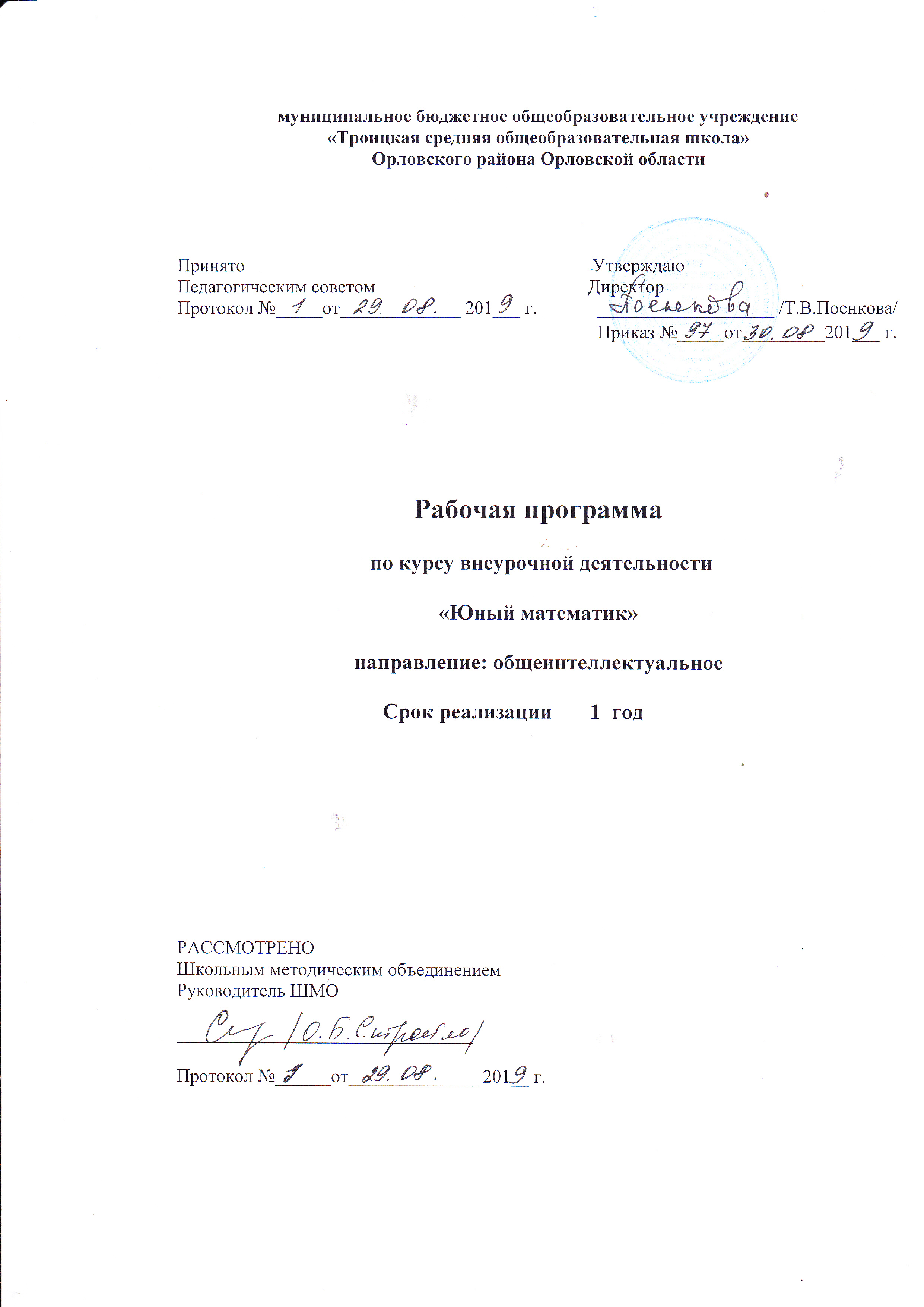 Курс внеурочной деятельности  « Юный математик»  в 5 классе является одной из важных составляющих работы с детьми, чья одаренность на настоящий момент может быть еще не проявившейся, а также просто способных детей, в отношении  которых есть серьезная надежда на дальнейший качественный скачок  в развитии их способностей.    Темы программы непосредственно примыкают к основному курсу математики 5 класса. В результате занятий учащиеся должны приобрести навыки и умения решать более трудные и разнообразные задачи, а также задачи олимпиадного уровня.Программа курса «Юный математик »  для учащихся 5 классов направлена на расширение и углубление знаний по предмету. Курс состоит из двух тем : «Логические задачи» и «Занимательная математика». Темы программы непосредственно примыкают к основному курсу математики 5 класса. Однако в результате занятий учащиеся должны приобрести навыки и умения решать более трудные и разнообразные задачи, а так же задачи олимпиадного уровня. Структура программы концентрическая, т.е. одна и та же тема может изучаться как в 5, так и в 6, 7 классах. Это связано с тем, что на разных ступенях обучения дети могут усваивать один и тот же материал, но уже  разной степени сложности с учетом приобретенных ранее знаний.Включенные в программу вопросы дают возможность учащимся готовиться к олимпиадам и различным математическим конкурсам. Занятия могут проходить в форме бесед, лекций,  игр. Особое внимание уделяется решению задач повышенной сложности. Цель курса:развитие математических способностей и  логического мышления; развитие и закрепление знаний, умений и навыков по геометрическому материалу, полученному по математике в начальной школе;расширение и углубление представлений учащихся о культурно- исторической ценности математики, о роли ведущих ученых – математиков в развитии мировой науки;Задачи курса:пробуждение и развитие устойчивого интереса учащихся к математике и ее приложениям;раскрытие  творческих способностей ребенка;развитие у учащихся умения самостоятельно и творчески работать с учебной  и научно- популярной литературой;воспитание твердости в пути достижения цели (решения той или иной задачи);осознание учащимися важности предмета, через примеры связи геометрии с жизнью; наблюдение геометрических форм в окружающих предметах и формирование на этой основе абстрактных геометрических фигур и отношений;приобретение навыков работы с различными чертежными инструментами;решение специально подобранных упражнений и задач, натравленных на формирование  приемов мыслительной деятельности;формирование потребности к логическим обоснованиям и рассуждениям;специальное обучение математическому моделированию как методу решения практических задач;работа с одаренными детьми в рамках подготовки к предметным олимпиадам и конкурсам. адаптация к переходу детей в среднее звено обучения, имеющее профильную направленность.Содержание курсаПрограмма рассчитана на 34 часа, предполагает изложение и обобщение теории, решение задач, самостоятельную работу.     Примерное распределение учебного времени указано в тематическом планировании. Каждое занятие состоит из двух частей : задачи, решаемые с учителем, и задачи для самостоятельного (или домашнего) решения.  Учащиеся  знакомятся с интересными свойствами чисел, приемами устного счета, особыми случаями счета, с биографиями великих математиков, их открытиями. Большая часть занятий отводится решению олимпиадных задач.При разработке программы внеурочной деятельности основными  являются вопросы, не входящие в школьный курс обучения. Именно этот фактор является значимым при дальнейшей работе с одаренными детьми, подготовке их к олимпиадам различного уровня. Частота занятий – 1 раз в неделю. Ожидаемые результаты. I модуль: « Логические задачи»II модуль : « Занимательная  математика».Формы проведения занятийПри проведении занятий предлагаются следующие формы работы:- построение алгоритма действий;-фронтальная , когда ученики работают синхронно под управлением учителя;- работа в парах, взаимопроверка- самостоятельная, когда ученики выполняют индивидуальные задания в течение занятия;- постановка проблемной задачи и совместное ее решение;- обсуждение решений в группах, взаимопроверка в группах.КОНТРОЛЬ ОЖИДАЕМЫХ РЕЗУЛЬТАТОВ.Контроль осуществляется, в основном, при проведении зачета в конце курса ,  математических игр,  математических праздников.Творческие работы учащихся по темам:1. Счет у первобытных людей2.Цифры  у разных народов.3.Пословицы, поговорки, загадки, в которых встречаются числа.4. « Пифагор и его школа»5. Биография Архимеда.7.П. Ферма и его теорема.8.Биография  Б. Паскаля9. Биография  Р. Декарта10.И. Ньютон и его открытия.11.Задачи в стихах.ЛИТЕРАТУРА:1. И.Я. Депман, Н.Я. Виленкин. «За страницами учебника математики: Пособие для учащихся 5 – 6 классов сред школ. – М.: «Просвещение», 1989 г.2. «Все задачи "Кенгуру"», С-П.,2003г.3. Л.М.Лихтарников. «Занимательные задачи по математике», М.,1996г.4. Е.В.Галкин. «Нестандартные задачи по математике», М., 1996г.5. А.Я.Кононов. «Математическая мозаика», М., 2004 г.6. Б.П.Гейдман. «Подготовка к математической олимпиаде», М., 2007 г.7. Т.Д.Гаврилова. «Занимательная математика», изд. Учитель, 2005 г.8. Е.В.Галкин. «Нестандартные задачи по математике, 5-11 классы», М.,  1969 г.9. «Ума палата» - игры, головоломки, загадки, лабиринты. М., 1996г.10. Е.Г.Козлова. «Сказки и подсказки», М., 1995г.11. И.В.Ященко «Приглашение на математический праздник». М., МЦНПО, 2005г.12. А.С.Чесноков, С.И.Шварцбурд, В.Д.Головина, И.И.Крючкова, Л.А.Литвачук. «Внеклассная работа по математике в 4 – 5 классах». / под ред. С.И.Шварцбурда. М.: «Провсещение», 1974 г.13. А.  Я.Котов. «Вечера занимательной арифметики»14. Ф.Ф.Нагибин. «Математическая шкатулка». М.: УЧПЕДГИЗ, 1961 г.15. В.Н.Русанов. Математические олимпиады младших школьников. М.: «Просвещение», 1990 г.16. С.Н.Олехник, Ю.В.Нестеренко, М.К.Потапов. Старинные занимательные задачи. – М.: Наука. Главная редакция физико-математической литературы, 1985 г. 17. Е.И.Игнатьев. Математическая смекалка. Занимательные задачи, игры, фокусы, парадоксы. – М., Омега, 1994 г.18. О. С.Шейнина, Г. М. Соловьева. Математика. Занятия школьного кружка. Москва «Издательство НЦ ЭНАС» 2007г.8. С.Н.Олехник, Ю.В.Нестеренко, М.К.Потапов. Старинные занимательные задачи. – М.: Наука. Главная редакция физико-математической литературы, 1985 г. 9. Е.И.Игнатьев. Математическая смекалка. Занимательные задачи, игры, фокусы, парадоксы. – М., Омега, 1994 г.10. О. С.Шейнина, Г. М. Соловьева. Математика. Занятия школьного кружка. Москва «Издательство НЦ ЭНАС» 2007г.11. М.Ю.Шуба. Занимательные задания в обучении математике. Москва .Просвещение 1994.12. «Все задачи "Кенгуру"», С-П.,2003г.13. Л.М.Лихтарников  «Занимательные задачи по математике», М.,1996г.14. Е.В.Галкин. «Нестандартные задачи по математике», М., 1996г.15. А.Я.Кононов. «Математическая мозаика», М., 2004 г.16. Б.П.Гейдман. «Подготовка к математической олимпиаде», М., 2007 г.17. Т.Д.Гаврилова. «Занимательная математика», изд. Учитель, 2005 г.18. Е.В.Галкин. «Нестандартные задачи по математике, 5-11 классы», М.,  1969 г.19. «Ума палата» - игры, головоломки, загадки, лабиринты. М., 1996г.ПредметныеМетапредметныеРегулятивныеПознавательныеКоммуникативныеЛичностныеЗнают особые случаи устного счетаМогут построить алгоритм действия, применяют некоторые приёмы быстрых устных вычислений при решении задач.Учитывают правила в планировании и контроле способа решенияИспользуют поиск необходимой информации для выполнения заданий с использованием учебной  литературыУчитывают разные мнения  и стремятся к координации различных позиций в сотрудничестве.Формирование основ российской гражданской идентичности, чувства гордости за       свою Родину; российский народ и историю России.Решают тестовые задачи, используя при решении таблицы и «графы»;Находят наиболее рациональные способы решения логических задачОценивают правильность выполнения действия на уровне адекватной ретроспективной оценкиПроводят несложные рассуждения и обоснования в процессе решения задач.Контролируют действия партнераФормирование целостного, социально ориентированного взгляда на мир в его органичном единстве и разнообразии природы, народов, культур и религий;Решают  нестандартные задачи разрезаниеВыделять известные фигуры и отношения на чертежах, моделях и окружающих предметахРазличают способ и результат действия.Владеют общими приемами решения задач.Умеют договариваться о совместной деятельности, приходят к общему решениюФормирование уважительного отношения к иному мнению, историй и культуре других народов;       Решают неопределенные уравнения и уравнения под знаком модуля.Имеют навыки работы с измерительными и чертежными инструментамиОсуществляют итоговый и пошаговый контроль по результату.Учитывают разные мнения и стремятся к координации различных позиций в сотрудничествеПриходят к общему решению, в том числе в ситуации столкновения интересовОвладение начальными навыками адаптации в динамично изменяющемся и развивающемся мире;Знают определения основных геометрических понятийВзаимопроверка в парах. Умеют работать с текстом. умеют составлять занимательные задачи;Вносят необходимые коррективы в действие после его завершения на основе его и учета характера сделанных ошибокВладеют общим приемом решения задач.Могут участвовать в диалогеПринятие и освоение социальной роли обучающегося, развитие мотивов учебной деятельности и формирование личностного смысла учения;       решают простейшие комбинаторные задачи путём систематического перебора возможных вариантов;Распознают плоские геометрические фигуры, умеют применять их свойства при решении различных задач;Умеют прилагать волевые усилия и преодолевать трудности и препятствия на пути достижения целиУмеют применять изученные свойства и формулыМогут аргументировать свою точку зренияРазвитие самостоятельности и личной ответственности за свои поступкиИзмеряют геометрические величины, выражают одни единицы измерения через другие.Решать несложные практические задачи на построениеМогут проводить сравнительный анализУстанавливают связь геометрических фигур и их свойств с окружающими предметами Умеют строить монологическое контекстное высказываниеФормирование эстетических потребностей, ценностей и чувств;Вычисляют значения геометрических величин(длин, углов, площадей, объемов)Могут устно прикидывать и оценивать результатыУмеют планировать пути достижения целейУмеют анализировать свойства геометрических фигурМогут аргументировать свою точку зрения и отстаивать свою позицию, приводить примерыФормирование установки на безопасный, здоровый образ жизни, наличие мотивации к творческому труду,№п\пИзучаемый материалкол-во часовДата1 Как возникло слово «математика». Приемы устного счета. Счет у первобытных людей.12Логические задачи, решаемые с использованием таблиц. Математическая игра « Не собьюсь»13 Приемы устного счета : умножение двузначных чисел на 11.Цифры у разных народов. Решение логической задачи.14Интересный способ умножения. Мир больших чисел.15Решение олимпиадных задач арифметическим методом .Уникурсальные кривые ( фигуры).16Возведение в квадрат чисел, оканчивающихся на 5. Биографическая миниатюра. Пифагор.17Решение олимпиадных задач на разрезание. Игра «Перекладывание карточек».18Метрическая система мер.   Решение олимпиадных задач с применением начальных понятий геометрии.19Геометрия Гулливера. Геометрическая головоломка. Танграм.110Решение олимпиадных задач ( используя  действия с натуральными числами). Лабиринты.111Решение логических задач матричным способом. Как играть, чтобы не проиграть?112Возведение в квадрат трехзначных чисел, оканчивающихся на 25.Решение олимпиадных задач различными способами.113Четность суммы и произведения. Решение олимпиадных задач на четность.114Прибавление четного. Знак произведения115Чередование. Решение задач игры « Кенгуру».116Разбиение на пары. Решение задач игры « Кенгуру».117Решение олимпиадных задач. Зачет.1№п/пИзучаемый материалКол-вочасовДата1Простые числа. Решение олимпиадных задач ( математические ребусы) . Игра «Буриме» с использованием чисел.12Возведение в квадрат чисел пятого и шестого десятков. Биографическая миниатюра .Архимед. Решение олимпиадных задач (на  совместную работу).13Старинные  меры .  Оригами14Биографическая миниатюра. Ферма. Решение олимпиадных задач( на делимость чисел). Логическая задача «Обманутый хозяин»15Приемы устного счета.  Происхождение математических знаков.16 Решение олимпиадных задач( задачи мудрецов). Задача –сказка « Иван Царевич и Кощей Бессмертный, умевший считать только до 10».7Умножение на 155 и 175.Биографическая миниатюра . Б. Паскаль. Решение олимпиадных задач на взвешивание .18Геометрические иллюзии. Геометрическая задача – фокус « Продень монетку».19Умножение двузначных чисел, близких к 100. Решение олимпиадных задач ( инварианты).110Считаем устно. Решение олимпиадных задач ( бассейны, работа и прочее)111Деление на 5 (50), 25 (250).Математические мотивы в художественной литературе. Игра « Попробуй  сосчитай».112Решение олимпиадных задач ( с применением свойств геометрических фигур). Задачи в стихах. 113Тестовые задачи( задачи, решаемые с конца)114Математические ребусы. Решение олимпиадных задач.115Геометрические задачи на разрезание.116Тестовые задачи (переливание).117Логические задачи. Зачет1